                            МБУ  «Атаманская поселенческая библиотека»                                                       20.07.2023г.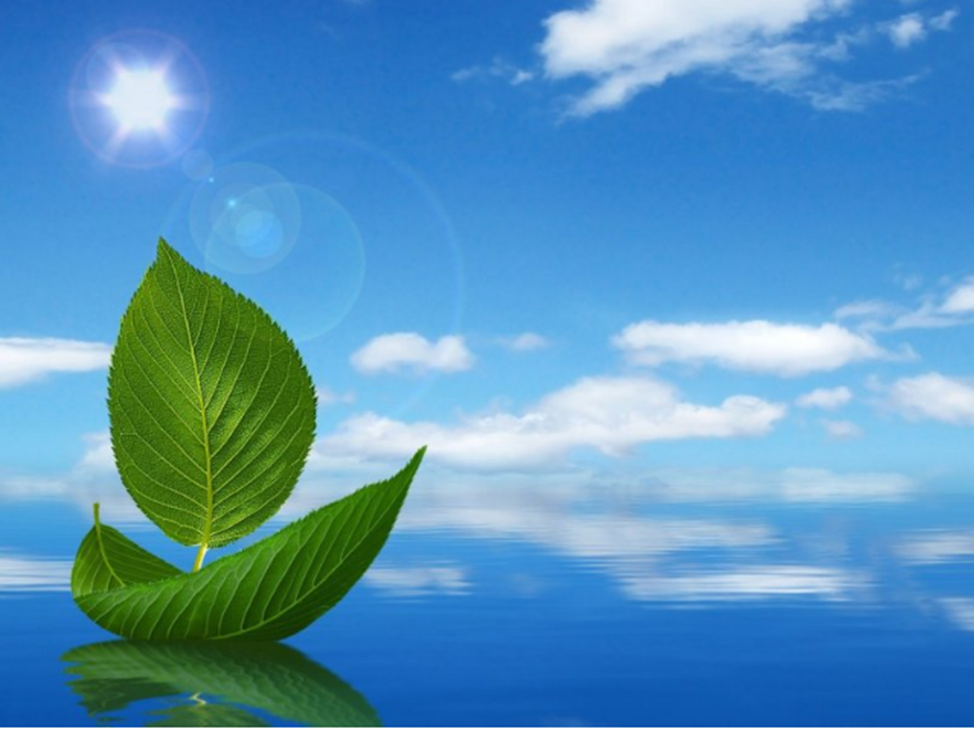          «ОТ  КУЛЬТУРЫ  ТЕЛА  К КУЛЬТУРЕ  ДУХА»                                       Час  вопросов и ответовНужно  поддерживать  крепость  тела,Чтобы сохранить крепость духа.                                                          Виктор  Гюго           С  ранних  лет  мы  убеждены, что здоровье и внешность человека,     точнее, его образ самого себя могут оказывать  колоссальное влияние на         его жизнь.  От того,  как мы воспринимаем себя в этом мире и насколько    крепко связаны со своей телесной оболочкой, зависят не только наши                мысли и характер, но и наше общение с другими людьми.Познать себя в полной мере,  обрести гармонию и ощутить полноту жизни    возможно, только обратившись к своему телу через  движение. Казалось               бы,  это так просто, но и так сложно для современного человека.Дорогие друзья! Представляем вашему вниманию небольшой час вопросов        и ответов  «От культуры тела к культуре духа»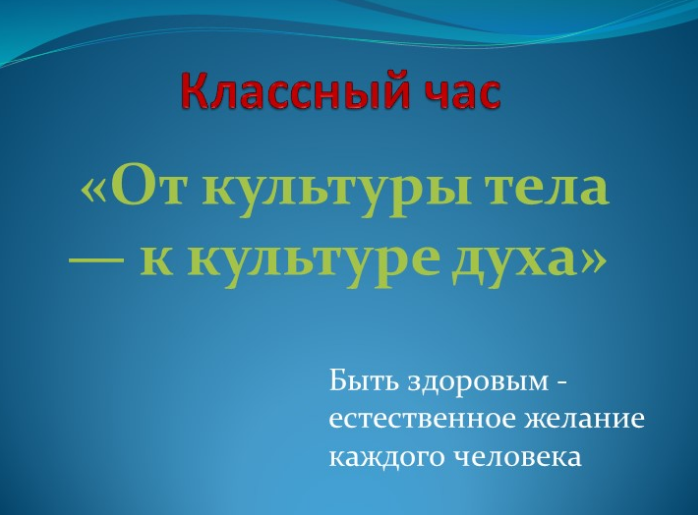                         Т                          ЧАС  ВОПРОСОВ И  ОТВЕТОВВопрос: Что такое  культура духа?Ответ: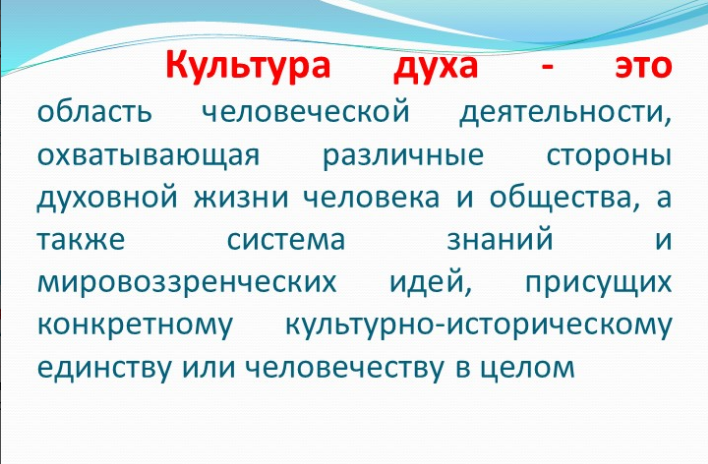 Вопрос:  Что такое культура тела?Ответ: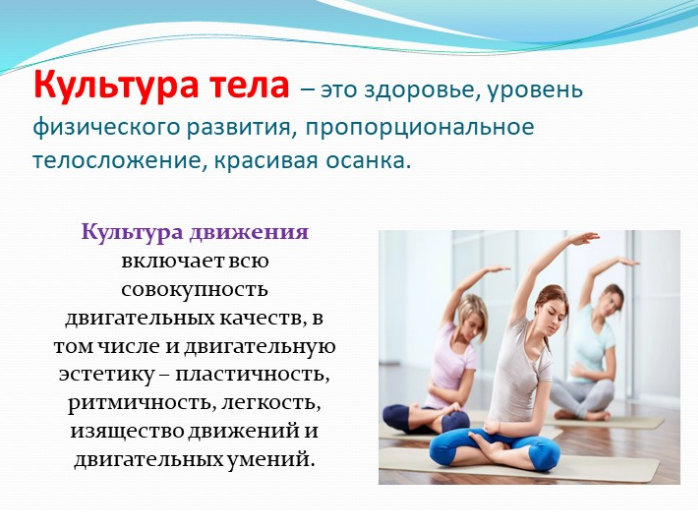 Вопрос: что  такое здоровье?Ответ: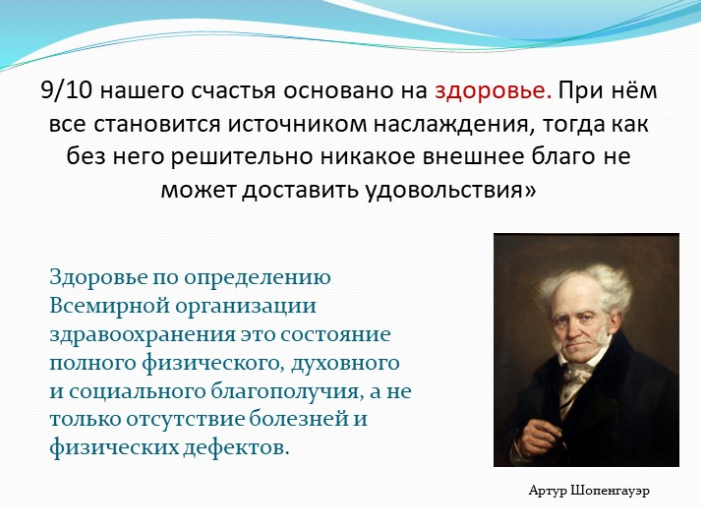 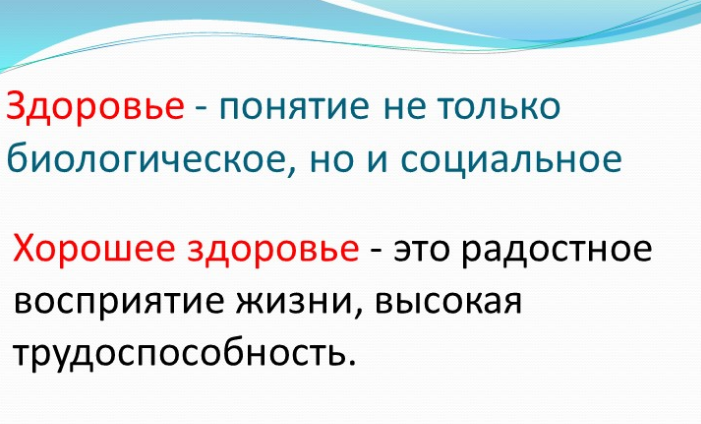 Вопрос: Что имеет важное значение для здоровья людей?   Ответ:
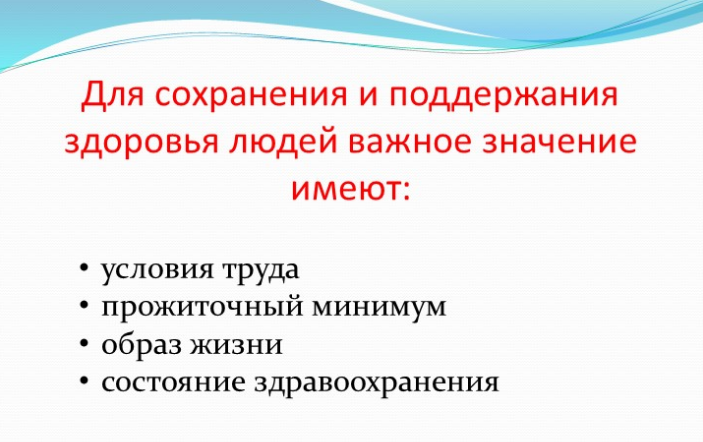 Вопрос:  Здоровье ребенка считается в норме, если...? Ответ: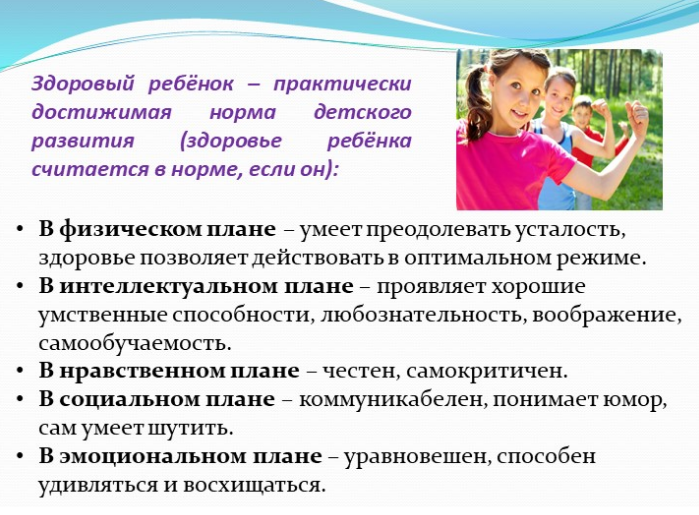 Вопрос: Какие факторы отрицательно влияют на здоровье?Ответ: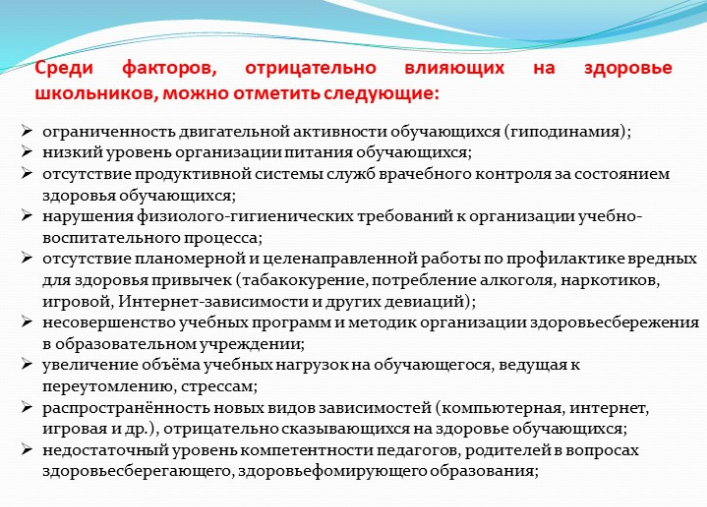 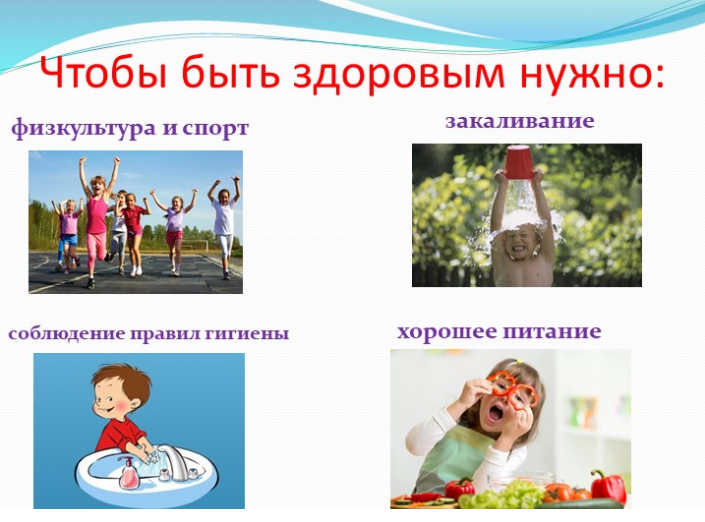 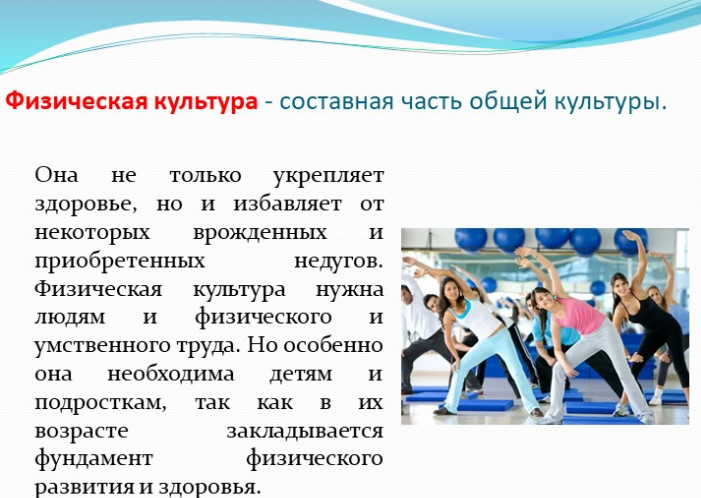 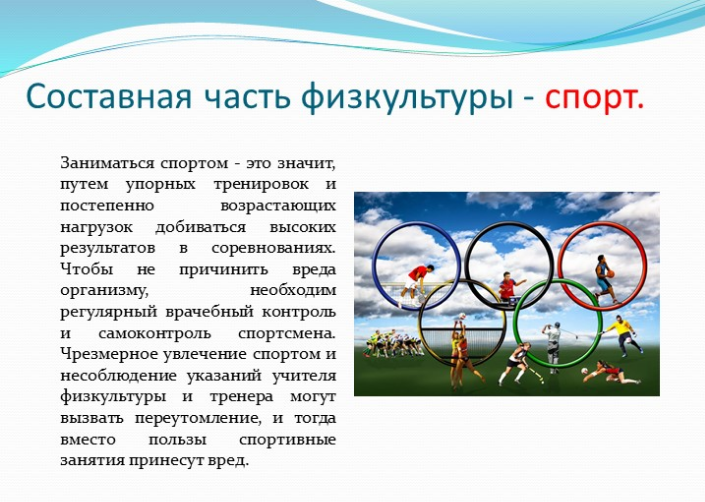 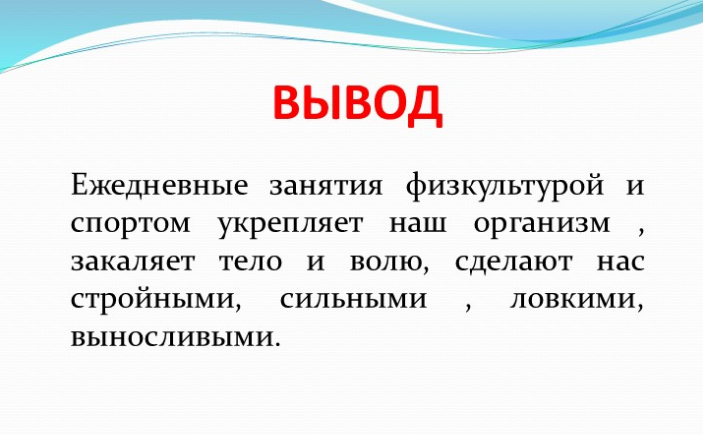                                   До свидания.   Спасибо за внимание.